Sermon Notes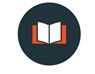 “The Good News of the Kingdom” Mark 1:14-15
14 After John was put in prison, Jesus went into Galilee, proclaiming the good news of God. 15 “The time has come,” he said. “The kingdom of God is near. Repent and believe the good news!” 1. When the Kingdom of God breaks forth, ________________push back!“After John was put in prison…”2. The gospel is an _________________ of unbridled measure.3. The gospel is a ________________ of unbridled measure.Questions for Discussion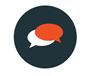 What was the most interesting/new/stimulating/challenging aspect of the message for you?2. How would you have defined “the kingdom of God”?  Did this message help you better understand this important biblical idea?3. What are possible consequences of misunderstanding “kingdom of God” language in the New Testament?4. Have you ever experienced the kingdom of God breaking forth in an area of your life, while (demonic) powers push back in another?  5. Do you agree that if you live a safe, comfortable life that this could be an indication that we are not seriously seeking the kingdom of God in our lives?  Why or why not?  6. Do you experience Jesus’ proclamation as an opportunity or threat?  Why?  What do you think caused people to resist/reject Jesus’ proclamation then?  What about today?  How does that change how we share our faith?7. “I don’t care what kind of spiritual experiences you’ve had, you are not a Christian if you’ve never turned the throne of your heart over to Jesus.” Agree or disagree? 8. Practically speaking, how would tomorrow look different if you responded to Jesus’ call to “repent and believe the good news”?Prayer Prompters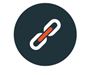 -Pray for those who are resistant to the gospel in your life.-Pray that our church would recognize the call to repent is an ongoing commitment for a disciple.-Pray for Christian leaders in your life; for spiritual protection and strengthening.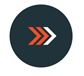 Take Action-In what dimension of my life do I sense Jesus calling me to repent and believe (trust) in him?  What would responding to that call look like for me?